B¸o c¸o t×nh h×nh qu¶n trÞ c«ng ty(N¨m 2012)KÝnh göi: Uû ban Chøng kho¸n Nhµ n­íc;Së Giao dÞch chøng kho¸n Hµ Néi.Ho¹t ®éng cña Héi ®ång qu¶n trÞ:C¸c cuéc häp cña H§QT:Ho¹t ®éng gi¸m s¸t cña Héi ®ång qu¶n trÞ ®èi víi Ban Gi¸m ®èc: Héi ®ång qu¶n trÞ ®Þnh h­íng cho Ban Gi¸m ®èc trong ho¹t ®éng s¶n xuÊt kinh doanh vµ ®¸nh gi¸ t×nh h×nh thùc hiÖn, c¸c yÕu tè ¶nh h­ëng ®Õn kÕt qu¶ ho¹t ®éng s¶n xuÊt kinh doanh, ®ång thêi ®Ò ra môc tiªu, gi¶i ph¸p thùc hiÖn nhiÖm vô cho c¸c kú kinh doanh tiÕp theo.Ho¹t ®éng cña c¸c tiÓu ban thuéc Héi ®ång qu¶n trÞ: Th­ ký Héi ®ång qu¶n trÞ ghi chÐp, l­u tr÷ biªn b¶n vµ NghÞ quyÕt c¸c cuéc häp, c¸c v¨n b¶n cña Héi ®ång qu¶n trÞ.C¸c NghÞ quyÕt cña Héi ®ång qu¶n trÞ:Thay ®æi thµnh viªn Héi ®ång qu¶n trÞ: Kh«ng cã.Giao dÞch cña cæ ®«ng néi bé/ cæ ®«ng lín vµ ng­êi cã liªn quan: Giao dÞch cæ phiÕu: Kh«ng cãC¸c giao dÞch kh¸c: Kh«ng cãC¸c vÊn ®Ò cÇn l­u ý kh¸c: Kh«ng.Tæng c«ng ty viglaceraCéng hoµ x· héi chñ nghÜa viÖt namC«ng ty cæ phÇn viglacera Tiªn S¬n§éc lËp - T­ do - H¹nh phócSè: 146/VIT - TCKTB¾c Ninh, ngµy 30 th¸ng 01 n¨m 2013STTThµnh viªn H§QTChøc vôSè buæi häp tham dùTû lÖLý do kh«ng tham dù1¤ng NguyÔn V¨n SinhChñ tÞch 54100%2Bµ NguyÔn ThÞ SöuUû viªn54100%3¤ng NguyÔn ThÕ Vinh Uû viªn54100%4¤ng Qu¸ch H÷u ThuËnUû viªn54100%5¤ng Ng« Träng To¸nUû viªn54100%TTSè NghÞ quyÕtNgµy th¸ng n¨mNéi dungI NghÞ quyÕt th­êng kúI NghÞ quyÕt th­êng kúI NghÞ quyÕt th­êng kúI NghÞ quyÕt th­êng kú115/VIT-HĐQT20/01/2013NQ thông qua KQ HĐSXKD quý 4/11 & KH SXKD quý 1/12223/VIT-HĐQT24/04/2013Thông qua KQ HD SXKD quý 1 & KH SXKD quý 2/12362/VIT-HĐQT14/08/2013Thông qua Kết quả HĐSXKD Q2 và Kế hoạch SXKD Q3/12470/VIT-HĐQT19/10/2013Thông qua Kết quả HĐSXKD Q3 và Kế hoạch SXKD Q4/12II NghÞ quyÕt bÊt th­êngII NghÞ quyÕt bÊt th­êngII NghÞ quyÕt bÊt th­êngII NghÞ quyÕt bÊt th­êng103/01/2013Biên bản phê duyệt p.án bảo dưỡng sửa chữa lớn năm 2012 (BDSC) HM k/vực trạm KHT- NMTB203/01/2013NQ thông qua Quy chế hoạt động của HĐQT Cty303/01/2013Biên bản phê duyệt p.án BDSC năm 2012 HM k.vực GCNL & phụ trợ - NMTB403/01/2013Biên bản phê duyệt p.án BDSC năm 2012 HM k/vực TH - Lò - NMTB503/01/2013Biên bản phê duyệt p.án BDSC năm 2012 HM mài, soi bo, cắt gạch, trạm nước - NMTB603/01/2013Biên bản phê duyệt p.án BDSC năm 2012 HM k/vực mái nhà xưởng, VP, hành lang - NMTB703/01/2013Biên bản phê duyệt p.án BDSC năm 2012 HM trạm KHT nguội 1- NMTS803/01/2013Biên bản phê duyệt p.án BDSC năm 2012 HM máy nghiền liên tục MTC - NMTS903/01/2013Biên bản phê duyệt p.án BDSC năm 2012 HM các máy nghiền gián đoạn & băng tải cấp liệu - NMTS1003/01/2013Biên bản phê duyệt p.án BDSC năm 2012 HM k/vực mài - NMTSTTSè NghÞ quyÕtNgµy th¸ng n¨mNéi dung1103/01/2013Biên bản phê duyệt p.án BDSC năm 2012 HM k/vực TH- NMTS1203/01/2013Biên bản phê duyệt p.án BDSC năm 2012 HM k.vực lò nung - NMTS1318/VIT-HĐQT13/03/2013Thông qua KH đấu thầu và  quy chế xét thầu cung cấp VT, NL, NL, màu xương, vật liệu mài, vỏ hộp, VC hàng trong nước phục vụ SXKD gạch ốp lát granite quý II  năm 20121424/VIT-HĐQT24/04/2013Phê duyệt quyết toán bảo dưỡng sửa chữa định kỳ 2012 hạng mục trạm KHT nguội 1 - NMTS1525/VIT-HĐQT24/04/2013Phê duyệt quyết toán bảo dưỡng sửa chữa định kỳ 2012 hạng mục máy nghiền liên tục MTC - NMTS1626/VIT-HĐQT24/04/2013Phê duyệt quyết toán bảo dưỡng sửa chữa định kỳ 2012 hạng mục nghiền gián đoạn & băng tải cấp liệu - NMTS1727/VIT-HĐQT24/04/2013Phê duyệt quyết toán bảo dưỡng sửa chữa định kỳ 2012 hạng mục khu vực Mài - NMTS1828/VIT-HĐQT24/04/2013Phê duyệt quyết toán bảo dưỡng sửa chữa định kỳ 2012 hạng mục khu vực Lò nung 1 - NMTS1929/VIT-HĐQT24/04/2013Phê duyệt quyết toán bảo dưỡng sửa chữa định kỳ 2012 hạng mục khu vực Tạo hình - NMTS2037A/VIT-HĐQT31/05/2013Góp vốn thành lập CTCP Kinh doanh gạch ốp lát Viglacera2138A /VIT-HĐQT31/05/2013NQ về việc cho CTCP Viglacera Thăng Long vay vốn2239/VIT-HĐQT01/06/2013Thay đổi Giám đốc điều hành Công ty: Miễn nhiệm chức danh Giám đốc ông Ng Thế Vinh, bổ nhiệm ông Quách Hữu Thuận là Giám đốc Cty2341A/VIT-HĐQT01/06/2013ủy quyền cho GĐ Cty thực hiện các giao dịch với CN NH Công thương KCN Tiên Sơn2441B /VIT-HĐQT01/06/2013ủy quyền cho GĐ Cty thực hiện các giao dịch với CN NH ĐT&PT Bắc Ninh2544/VIT-HĐQT08/06/2013Miễn nhiệm GĐ NMTS đối với ông Đoàn Hải Mậu, bổ nhiệm ông Bùi Anh Dũng giữ chức GĐ NMTS2645/VIT-HĐQT08/06/2013NQ bổ nhiệm Đoàn Hải Mậu giữ chức PGĐ CtyTTSè NghÞ quyÕtNgµy th¸ng n¨mNéi dung2749/VIT-HĐQT09/06/2013ủy quyền cho GĐ Cty thực hiện các giao dịch với NH NN & PTNT Từ Liêm2850/VIT-HĐQT13/06/2013NQ thông qua KQ HĐSXKD T5/12 & KH SXKD T6/122951/VIT-HĐQT13/06/2013NQ miễn nhiệm PGĐ đối với ông Ng Thanh Hải, Hoàng Anh Dũng do chuyển công tác về CTCP Kinh doanh Gạch ốp lát Viglacera3053/VIT-HĐQT10/07/2013Thông qua Kết quả HĐSXKD T6/12 và Kế hoạch SXKD T7/123154/VIT-HĐQT20/07/2013Ông Quách Hữu Thuận Giám đốc Cty thôi kiêm giữ chức GĐ NMTB, giao ông Đoàn Hải Mậu Phó Giám đốc kiêm giữ chức GĐ NMTB3255/VIT-HĐQT20/07/2013Cơ cấu lại thời gian trả nợ & nguồn vốn vay tại NH TMCP Công thương Việt Nam- Chi nhánh KCN Tiên Sơn3359/VIT-HĐQT07/08/2013ủy quyền cho GĐ Cty thực hiện các giao dịch với NH Ngoại thương Hà Nội (Dùng quyền sở hữu CP của CTKD làm tài sản cầm cố)3460/VIT-HĐQT07/08/2013ủy quyền cho GĐ Cty thực hiện các giao dịch vay vốn với NH Ngoại thương Hà Nội3561/VIT-HĐQT09/08/2013Thông qua Kết quả HĐSXKD T7/12 và Kế hoạch SXKD T8/123664/VIT-HĐQT30/08/2013Thông qua sắp xếp lại mô hình tổ chức3765/VIT-HĐQT01/09/2013Thông qua Kết quả HĐSXKD T8/12 và Kế hoạch SXKD T9/123866/VIT-HĐQT19/09/2013Chấm dứt hoạt động Chi nhánh thuộc CTCP Viglacera Tiên Sơn3971/VIT-HĐQT05/11/2013Bổ nhiệm ông Ngô Trọng Toán là Kế toán trưởng Cty4073/VIT-HĐQT07/11/2013Thông qua việc dùng nguồn khấu hao để trả nợ gốc trung, dài hạn NH Công thương KCN Tiên Sơn4175/VIT-HĐQT10/11/2013Phê duyệt phương án sửa chữa khắc phục thiệt hại do bão số 8 năm 2012 tại NMTB4279/VIT-HĐQT10/11/2013Phê duyệt dự án cải tạo, sửa chữa, nâng cấp dây chuyền mài Pedrini tại NMTS4383/VIT-HĐQT11/11/2013Phê duyệt KH đấu thầu các hạng mục sửa chữa khắc phục thiệt hại do bão số 8 năm 2012 tại NMTBTTSè NghÞ quyÕtNgµy th¸ng n¨mNéi dung4485/VIT-HĐQT11/11/2013Phê duyệt KH đấu thầu các hạng mục cải tạo, sửa chữa, nâng cấp dây chuyền mài Pedrini tại NMTS4587/VIT-HĐQT21/11/2013ủy quyền cho GĐ Cty thực hiện giao dịch vay vốn NH NN & PTNT Từ Liêm4688/VIT-HĐQT22/12/2013Phê duyệt Cung cấp vật tư, nguyên liệu, nhiện liệu . . . phục vụ HĐSXKD năm 20134790/VIT-HĐQT24/12/2013Phê duyệt KH đấu thầu gói Cung cấp vật tư, nguyên liệu, nhiên liệu . .. phục vụ HĐSXKD năm 20134894/VIT-HĐQT28/12/2013Hợp nhất KQSXKD của Chi nhánh và quản lý nợ phải thu của khách hàng4995/VIT-HĐQT29/12/2013Phê duyệt quyết toán sửa chữa khắc phục thiệt hại do bão số 8 năm 2012 tại NMTB5097/VIT-HĐQT31/12/2013Thông qua việc trích quỹ lương năm 2012 theo đơn giá 8% doanh thuN¬i nhËn: kÝnh göi;L­u TCHC, TCKT.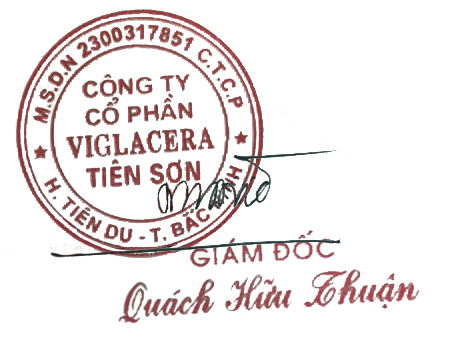 